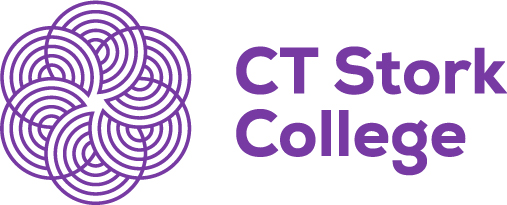 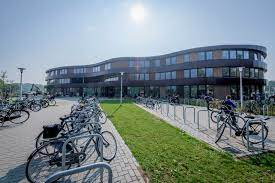 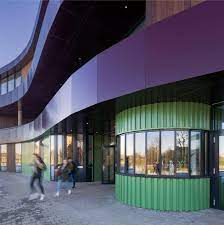 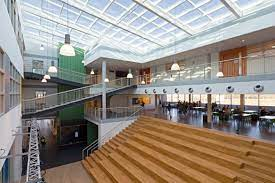 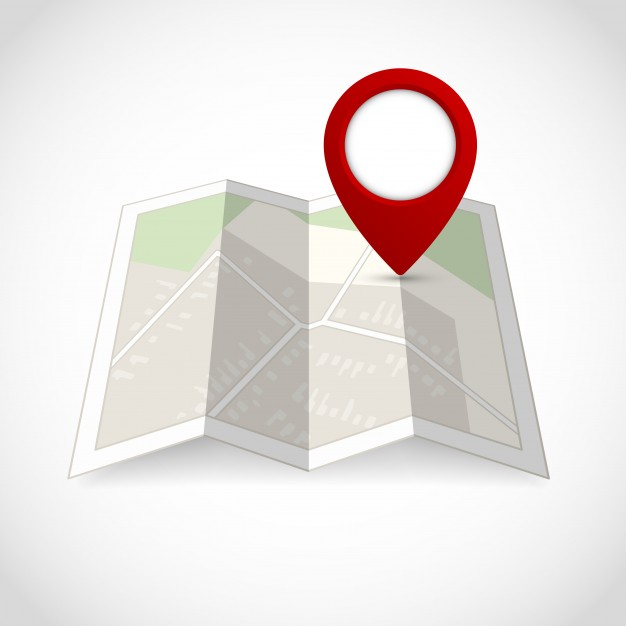 Opdracht 1: MindmapOpdracht 2: Zakelijke e-mailOpdracht 3: Powerpoint presentatieOpdracht 4: Uitwerkingen speeddatesOpdracht 5: Verwerkingsopdracht groep 8Opdracht 6: Rubrics